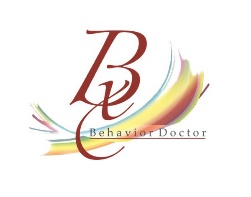 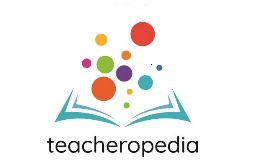 www.teacheropedia.comTeacheropedia is a subsidiary of Behavior Doctor Seminars12311 west 129th terraceOverland Park, Kansas 66213913-593-0981Quote for Online Professional DevelopmentClassroom Management at the Tier Two Level     - Two Day Seminar                                $6,000.00This seminar is asynchronous modules for classroom teachers with pre and post-tests, handbooks, and videos. It also includes one free virtual meeting with Dr. Laura A. Riffel to ask questions from staff members. The administrator will receive a coupon link for each staff member to sign on and take the course. They will receive a certificate of completion and documentation of what they covered during the training. The platform ensures everyone completes at least 90% of the materials. This seminar goes into a much deeper depth of evidence-based interventions and research to practice examples.To read more about this training: https://teacheropedia.teachable.com/p/tier-two-classroom-management-strategies Check payable to:Behavior Doctor Seminars12311 west 129th terraceOverland Park, Kansas 66213